§2.  Rules for channel lines; enforcementThe municipal officers of all maritime towns and plantations, other bodies empowered to regulate municipal harbors and the county commissioners in the case of maritime unorganized townships may make rules and regulations, with suitable provision for enforcement, to keep open convenient channels for the passage of vessels in the harbors and waterways of the towns or townships for which they act, and may establish the boundary lines of those channels and assign suitable portions of their harbors and other coastal and tidal waters within their jurisdiction for anchorages.  [PL 1987, c. 655, §2 (AMD).]In the event fishing gear is within the boundary lines of a channel in violation of local rules, the harbor master may issue a warning of navigational interference and may commence court action to order removal of that gear.  [PL 1987, c. 655, §2 (NEW).]Such rules and regulations as may be made by those municipal officers, other bodies empowered to regulate harbors or county commissioners shall be enforced and carried out by the harbor master of that town or unorganized township, or any other law enforcement officer of the State or any political subdivision of the State.  [PL 1987, c. 655, §2 (AMD).]The harbor master may appoint deputies who, under the harbor master's direction, shall enforce and carry out the rules and regulations of this section.  [RR 2021, c. 2, Pt. B, §224 (COR).]SECTION HISTORYPL 1965, c. 242 (AMD). PL 1987, c. 412, §§2,8 (AMD). PL 1987, c. 655, §2 (AMD). RR 2021, c. 2, Pt. B, §224 (COR). The State of Maine claims a copyright in its codified statutes. If you intend to republish this material, we require that you include the following disclaimer in your publication:All copyrights and other rights to statutory text are reserved by the State of Maine. The text included in this publication reflects changes made through the First Regular and First Special Session of the 131st Maine Legislature and is current through November 1, 2023
                    . The text is subject to change without notice. It is a version that has not been officially certified by the Secretary of State. Refer to the Maine Revised Statutes Annotated and supplements for certified text.
                The Office of the Revisor of Statutes also requests that you send us one copy of any statutory publication you may produce. Our goal is not to restrict publishing activity, but to keep track of who is publishing what, to identify any needless duplication and to preserve the State's copyright rights.PLEASE NOTE: The Revisor's Office cannot perform research for or provide legal advice or interpretation of Maine law to the public. If you need legal assistance, please contact a qualified attorney.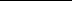 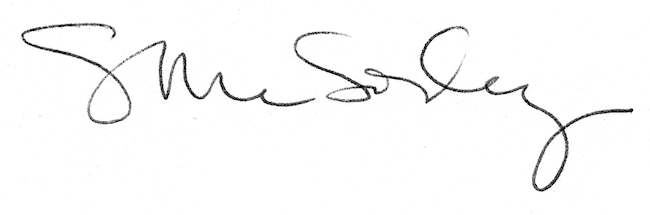 